 
АДМИНИСТРАЦИЯ КАМЫШЛОВСКОГО ГОРОДСКОГО ОКРУГА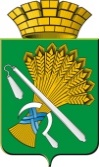 П О С Т А Н О В Л Е Н И Еот 27.08.2021   № 606О назначении общественных обсуждений по проекту внесения изменений в Правила землепользования и застройки Камышловского городского округа, утвержденные Решением Думы Камышловского городского округа № 116 от 25.05.2017 года    В целях соблюдения прав человека на благоприятные условия жизнедеятельности, прав и законных интересов правообладателей земельных участков и объектов капитального строительства , в соответствии со статьей 5.1 Градостроительного кодекса Российской Федерации, Федеральным законом от 06.10.2003 № 131-ФЗ «Об общих принципах организации местного самоуправления в Российской Федерации»,  Правилами землепользования и застройки Камышловского городского округа, утвержденными Решением Думы Камышловского городского округа № 116 от 25.05.2017,  Положением об организации и проведении общественных обсуждений или публичных слушаний по вопросам градостроительной деятельности на территории Камышловского городского округа, утвержденным решением Думы Камышловского городского округа  от 21.06.2018  №261, учитывая заключение комиссии по землепользованию и застройке на территории Камышловского городского округа  от 18.08.2021, руководствуясь Уставом Камышловского городского округа, администрация Камышловского городского округаПОСТАНОВЛЯЕТ:Назначить общественные обсуждения по проекту внесения изменений в Правила землепользования и застройки Камышловского городского округа, утвержденные Решением Думы Камышловского городского округа № 116 от 25.05.2017. Поручить  отделу архитектуры и градостроительства администрации Камышловского городского округа  (Нифонтова Т.В.):    1) разместить оповещение о начале общественных обсуждений на официальном сайте администрации  Камышловского городского округа: www.gorod-kamyshlov.ru, в газете «Камышловские известия» и на информационном стенде около здания администрации по адресу: Свердловская область, город Камышлов, улица Свердлова, 41 до 09.09.2021;       2) разместить проект внесения изменений в Правила землепользования и застройки Камышловского городского округа, утвержденные Решением Думы Камышловского городского округа № 116 от 25.05.2017 года, на официальном сайте Камышловского городского округа в информационно-телекоммуникационной сети «Интернет»  в разделе «Общественные обсуждения и публичные слушания» во вкладке «Градостроительство» - до 13.09.2021;  провести экспозицию проекта внесения изменений в Правила землепользования и застройки Камышловского городского округа, утвержденные Решением Думы Камышловского городского округа № 116 от 25.05.2017 года, с 14.09.2021 по 14.11.2021;    4) обеспечить прием предложений и замечаний по проекту внесения изменений в Правила землепользования и застройки Камышловского городского округа, утвержденные Решением Думы Камышловского городского округа № 116 от 25.05.2017 года, с 14.09.2021 по 14.11.2021;         5) подготовить и оформить протокол общественных обсуждений;     6) подготовить и организовать опубликование заключения о результатах общественных обсуждений в газете «Камышловские известия»  и размещение на официальном сайте Камышловского городского округа: www.gorod-kamyshlov.ru. в информационно-телекоммуникационной сети «Интернет» в срок до  18.11.2021.3. Разместить настоящее постановление на официальном сайте Камышловского городского округа в информационно-телекоммуникационной сети «Интернет» в срок до 08.09.2021. 4. Контроль за исполнением настоящего постановления возложить на первого заместителя главы администрации Камышловского городского округа Бессонова Е.А.Глава Камышловского городского округа                                               А.В. Половников